PRIPOROČILNI SEZNAM ZA BRALNO ZNAČKO ZA 6. RAZREDDO 2. APRILA PREBERI 4 LEPOSLOVNE, 1 POUČNO KNJIGO IN SE NAUČI 3 PESMICE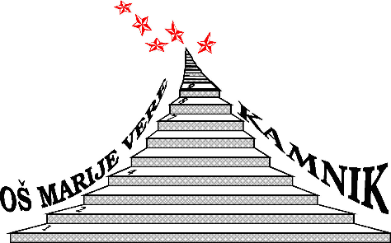 BARNHILL, Kelly Regan: DEKLICA, KI JE PILA MESEČINOBELL, Alison: ZIBBY PAYNE (katera koli)BIENIEK, Christian: KORINA KORENČEK (katera koli)AOWELL, Cressida: KAKO IZURITI SVOJEGA ZMAJACABOT, Meg: Zbirka PRINCESKINI DNEVNIKI (katera koli)CREECH, SHARON: ZA DVE LUNI HODADAHL, Roald: MATILDA/ VDV/ ČAROVNICE/ GRAVŽADE COCK, Michael: ROZI IN MUSADOHERTY, Berlie: ABELA: deklica, ki je videla leveDEFOE, Daniel: ROBINSON CRUSOEDITERLIZZI, Tony: SKRIVNOST HIŠE PAJKOVSKI (katera koli)DRAGT, Tonke: PISMO ZA KRALJAFRIEDRICH, Joachim: 4 IN POL PRIJATELJI (katera koli)GAIMAN, Neil: KAJ PA MLEKOGOMBAČ, Žiga X.: NK SVOBODAGRIPE, Maria: HROŠČ LETI V SOMRAKUHILL, David: SE VID՚VA SIMONHOF, Marjolijn: MAJHNA MOŽNOSTHOFMAN, Branka: RINGO STARJOHNSON, Pete: OPERACIJA OČKAKÄSTNER, Erich: EMIL IN DETEKTIVI (katera koli)/ DVOJČICIKINNEY, Jeff: DNEVNIK NABRITEGA MULCAKONC LORENZUTTI, Nataša: AVTOBUS OB TREHKOVAČ, Polonca: URŠKE SO BREZ NAPAKE; ANDREJEV NI NIKOLI PREVEČKOVAČEVIČ, Beltra: JAKOBOVA LESTEV IN DRUGE ZGODBEKUIJER, Guss: KO SREČA TREŠČI KOT STRELA/ EJ, MOJE IME JE POLLEKE/ ČEZ OBZORJE Z VETROM NA MORJE/ NAJ LJUBEZEN GORI KOT PLAMEN, AMEN/ KNJIGA VSEH STVARILAINŠČEK, Feri: MISLICELEWIS, C. S.: ZGODBE IZ NARNIJE (katera koli)LINDGREN, Astrid: PIKA NOGAVIČKA/ ERAZEM IN POTEPUH / RONJA, RAZBOJNIŠKA HČI/ BRATA LEVJESRČNALOOH, Lenore: ALVIN HOLUCET, Michel: DELJENO Z DVEMANKELL, Henning: PES, KI JE POTOVAL K ZVEZDI/ SKRIVNOST OGNJAMASANNEK, Joachim: VRAŽJA NOGOMETNA DRUŠČINAMUCK, Desa: POD MILIM NEBOMMAKAROVIČ, Svetlana: TETA MAGDANOVAK, Bogdan: ZVESTI PRIJATELJIPARR, Maria: TONJA IZ HUDEGA BREGA/ VAFLJEVI SRČKI/ GOLMANKA IN MORJEPATERSON, Katherine: MOST V TERABITIJOPAULSEN, Gary: SEKIRA REŠITVEPETEK-LEVOKOV, Milan: LOV ZA TEMPLJARSKIM ZAKLADOMPETIŠKA, Eduard: STARE GRŠKE BAJKEPIKALO, Matjaž: LUŽA: Zgodbe za mladinoPREGL, Slavko: GENIJI V KRATKIH HLAČAHPUIGPELAT, Francesc: DEKLICA, KI SE JE SPREMENILA V MOBI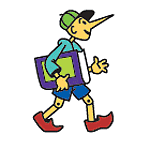 REBA, Matea: GREGA IN JAKOBRICE, Ben: POBBY IN DINGANROWLING, J. K.: HARRY POTTERROZMAN ROZA, Andrej: KAKO JE OSKAR POSTAL DETEKTIVRUSSEL, Rachel: ZGUBA DNEVNIKSALA I VILA, Carles: KORNELIJEVA IZMENJEVALNICA NEVERJETNICSELIŠKAR, Tone: BRATOVŠČINA SINJEGA GALEBASCHMITT, Eric-Emmanuel: OSKAR IN GOSPA V ROŽNATEMSCRIMGER, Richard: NOS Z JUPITRASEMENIČ, Simona: SKRIVNO DRUŠTVO KRVZSEWELL, Anna: ČRNI LEPOTECSOKOLOV, Cvetka: REČI, KI JIH NE RAZUMEM/ BO RES VSE V REDU?SVETINA, Peter: SKRIVNOST MLEČNE ČOKOLADESTANTON, Andy: GOSPOD GNILCSTEINHOFEL, Andreja: MULCASUHODOLČAN, Primož: KOLESAR NAJ BO/ KOŠARKAR NAJ BO/ RANTA VRAČA UDAREC/ MAKS PA SANJAŠTAMPE ŽMAVC, Bina: CESAR IN ROŽATOMŠIČ, Marjan: SUPER FRAČETWAIN, Mark: PRIGODE TOMA SAWYERJAZUPAN, Dim: HEKTOR IN ZRELA HRUŠKAWALLIAMS: ZLOBNA ZOBARKA/ BABICA BARABICA/ POLNOČNA TOLPA/ ATI V ZAGATI/ DEDKOV VELIKI POBEG/ MIŠBURGER/ MIHEC MILIJARDER/ TIRANSKA TETAWILSON, Jacqueline: VIKI, POGREŠAM TE/ EMINE ŽELJE/ ZALJUBLJENE PUNCE/ POREDNE PUNCEUčenec lahko izbere tudi dela, ki jih ni na seznamu. O primernosti se posvetuje z učiteljem.LEPOSLOVNE KNJIGEPOUČNE KNJIGEPESMIMOJ DENARKAKO SO VIDELI SVET?NAJLEPŠA KNJIGA O … (katera koli)POGLED OD BLIZU (katera koli)VELIKA KUHARSKA KNJIGA ZA OTROKEZBIRKA SVET OKROG NAS (STARI EGIPT, PISAVE, DENAR …) (katera koli)Izberi si knjigo s področja, ki te zanima. Za pomoč lahko prosiš knjižničarko.FRITZ, Ervin: SVET V NAPRSTNIKUGREGORIČ, Barbara: ODSKOČNICEMAURER, Neža: VELIK SONČEN DANMÖDERNDORFER, Vinko: KO GREM SPAT/ ZAKAJ SO SLONI RAHLOSPEČI?/ MADONCA, FLETEN SVETNOVAK, Boris A.: OBLIKE SVETA/ PERISKOPPAVČEK, Tone: S ČRKO ČEZ KRKOROZMAN ROZA, Andrej: MALI RIMSKI CIRKUS/ ČRVIVE PESMISNOJ, Jože: PESMI ZA PUNČKE IN POBESTRITAR, Josip: LEŠNIKI IN JAGODEAVTORJI: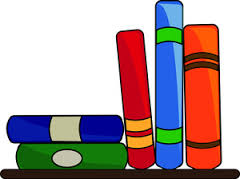 FERI LAINŠČEKKAJETAN KOVIČMILAN DEKLEVA